THE 46TH Birthday PartyCRANMOG GOES TOTHE CIRCUSDear Fellow Morganeers,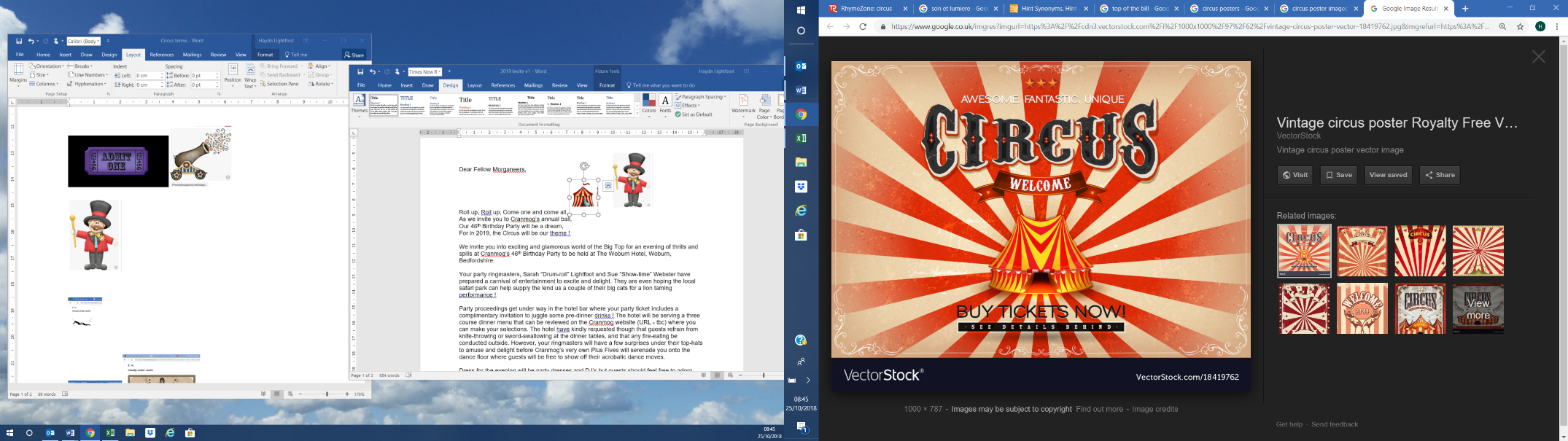 Roll up, Roll up, Come one and come all, As we invite you to Cranmog’s annual ball,Our 46th Birthday Party will be a dream, For in 2019, the Circus will be our theme !We invite you into exciting and glamorous world of the Big Top for an evening of thrills and spills at Cranmog’s 46th Birthday Party to be held at The Woburn Hotel, Woburn, Bedfordshire. Your party ringmasters, Sarah “Drum-roll” Lightfoot and Sue “Show-time” Webster have prepared a carnival of entertainment to excite and delight. They are even hoping the local safari park can lend us a couple of their big cats for a lion taming performance ! 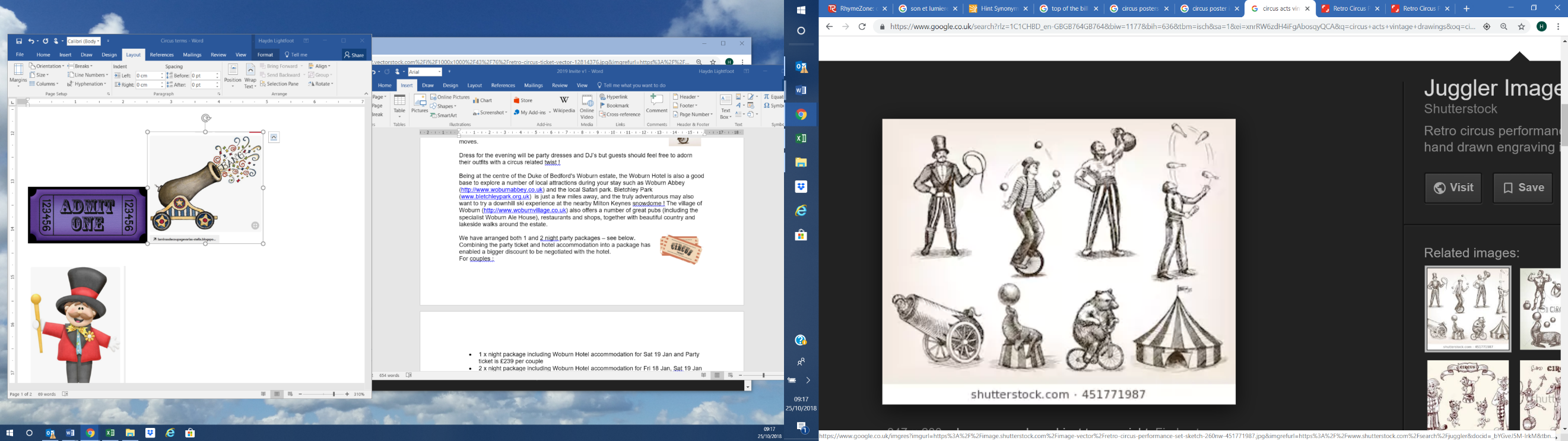 Party proceedings get under way in the hotel bar where your party ticket includes a complimentary invitation to juggle some pre-dinner drinks ! The hotel will be serving a three course dinner menu that can be reviewed on the Cranmog website (URL - tbc) where you can make your selections. 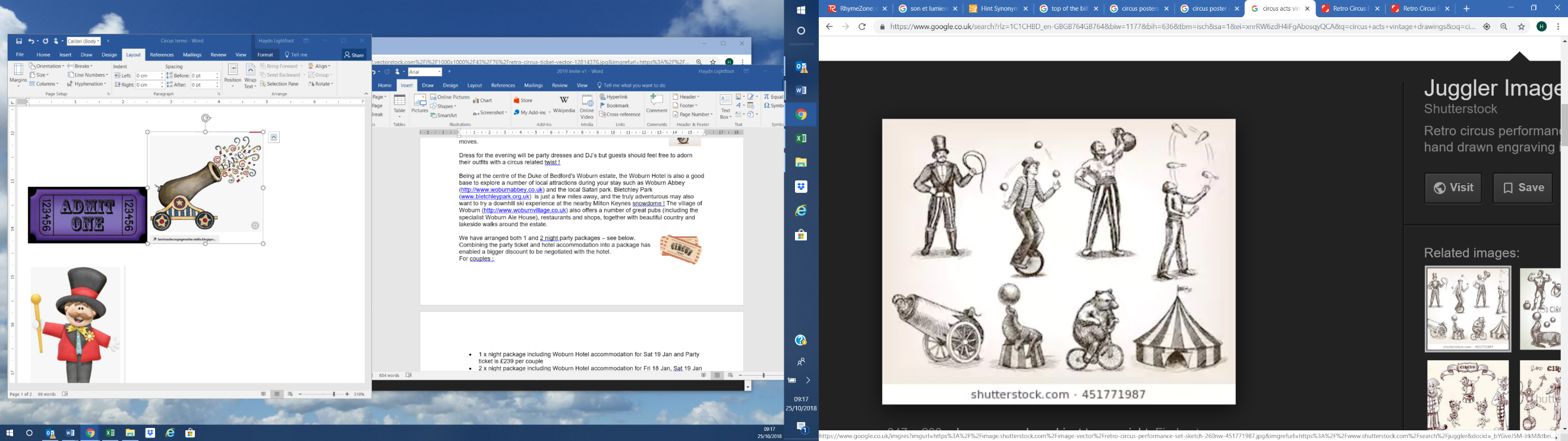 The hotel have kindly requested though that guests refrain from knife-throwing or sword-swallowing at the dinner tables, and that any fire-eating be conducted outside. However, your ringmasters will have a few surprises under their top-hats to amuse and delight before Cranmog’s very own Plus Fives will serenade you onto the dance floor where guests will be free to show off their acrobatic dance moves.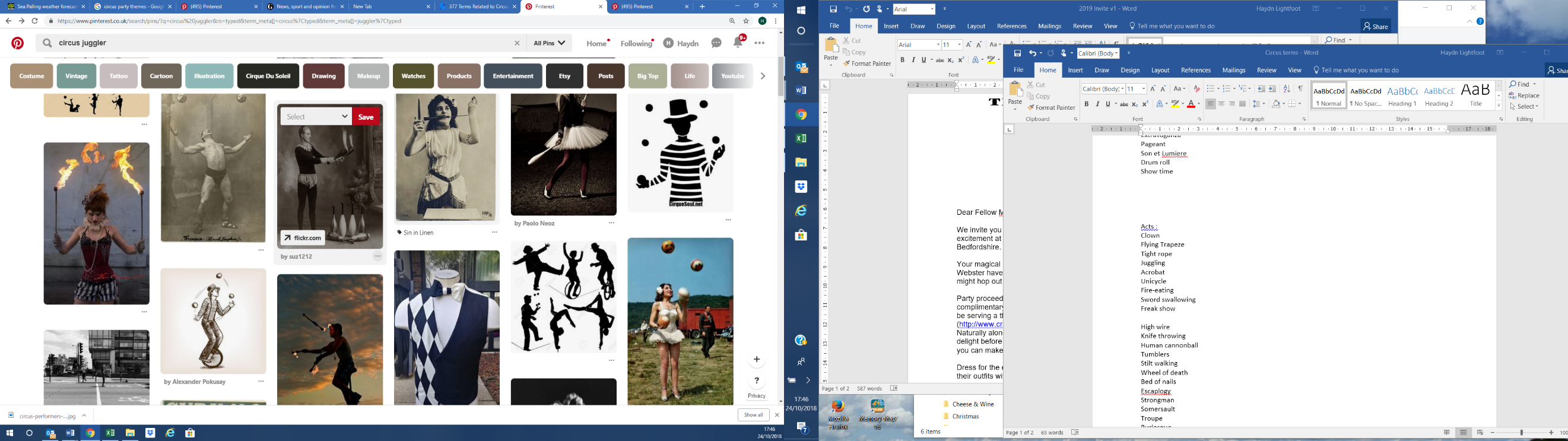 Dress for the evening will be party dresses and DJ’s but guests should feel free to adorn their outfits with a circus related twist !Being at the centre of the Duke of Bedford's Woburn estate, the Woburn Hotel is also a good base to explore a number of local attractions during your stay such as Woburn Abbey (http://www.woburnabbey.co.uk) and the local Safari park. Bletchley Park (www.bletchleypark.org.uk)  is just a few miles away, and the truly adventurous may also want to try a downhill ski experience at the nearby Milton Keynes snowdome ! The village of Woburn (http://www.woburnvillage.co.uk) also offers a number of great pubs (including the specialist Woburn Ale House), restaurants and shops, together with beautiful country and lakeside walks around the estate.We have arranged both 1 and 2 night party packages – see below. Combining the party ticket and hotel accommodation into a package has enabled a bigger discount to be negotiated with the hotel. 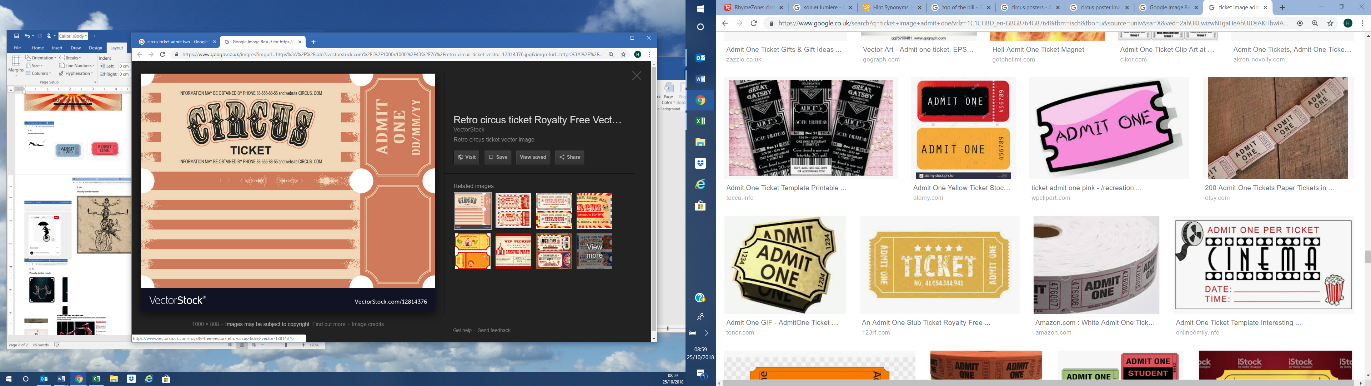 For couples : 1 x night package including Woburn Hotel accommodation for Sat 19 Jan and Party ticket is £243 per couple2 x night package including Woburn Hotel accommodation for Fri 18 Jan, Sat 19 Jan and Party ticket is £368 per couple  For singles : 1 x night package including Woburn Hotel accommodation for Sat 19 Jan and Party ticket is £169 per person 2 x night package including Woburn Hotel accommodation for Fri 18 Jan, Sat 19 Jan and Party ticket is £279 per person Accommodation also includes your morning breakfast.You can escape to the magic of Cranmog as follows :Please complete the online booking form and your menu selections on the Cranmog website (www.cranmog.org )Provide your payment for your selected package by either :Sending a cheque made payable to CRANMOG to Janet Winn, 16 Ardington Road, Abington, Northampton NN1 5LJ. Please mark the envelope “BIRTHDAY PARTY”Make a bank transfer – details are :A/C Name: CRANMOGA/C Sort Code: 30 99 31A/C Number: 00593920Reference : “PARTY” plus your surname and initials Note : Non-UK members can pay Janet at the event but please confirm your attendance via the email address : winnjohn@me.com… but please be quick as places are limited !Any queries, please contact Sarah on 01525 210 427 / lightfootse@yahoo.co.uk or Sue on 01487 824158 We look forward to seeing you all at the Woburn Hotel in the New Year ! Your lovely ringmasters …Sarah Lightfoot and Sue Webster.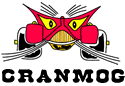 